受講申込みはできる限り下記URL先またはQRコード先のWEBフォームよりお申込みください。WEBからの申込みが困難な方は、下記申込書にご記入いただきE-mailまたはFAXでお申込みください。（お申込先）北海道医師会事業第二課 マンモグラフィ読影講習会担当宛E-mail tiiryo@m.doui.jp　　FAX　011-210-4514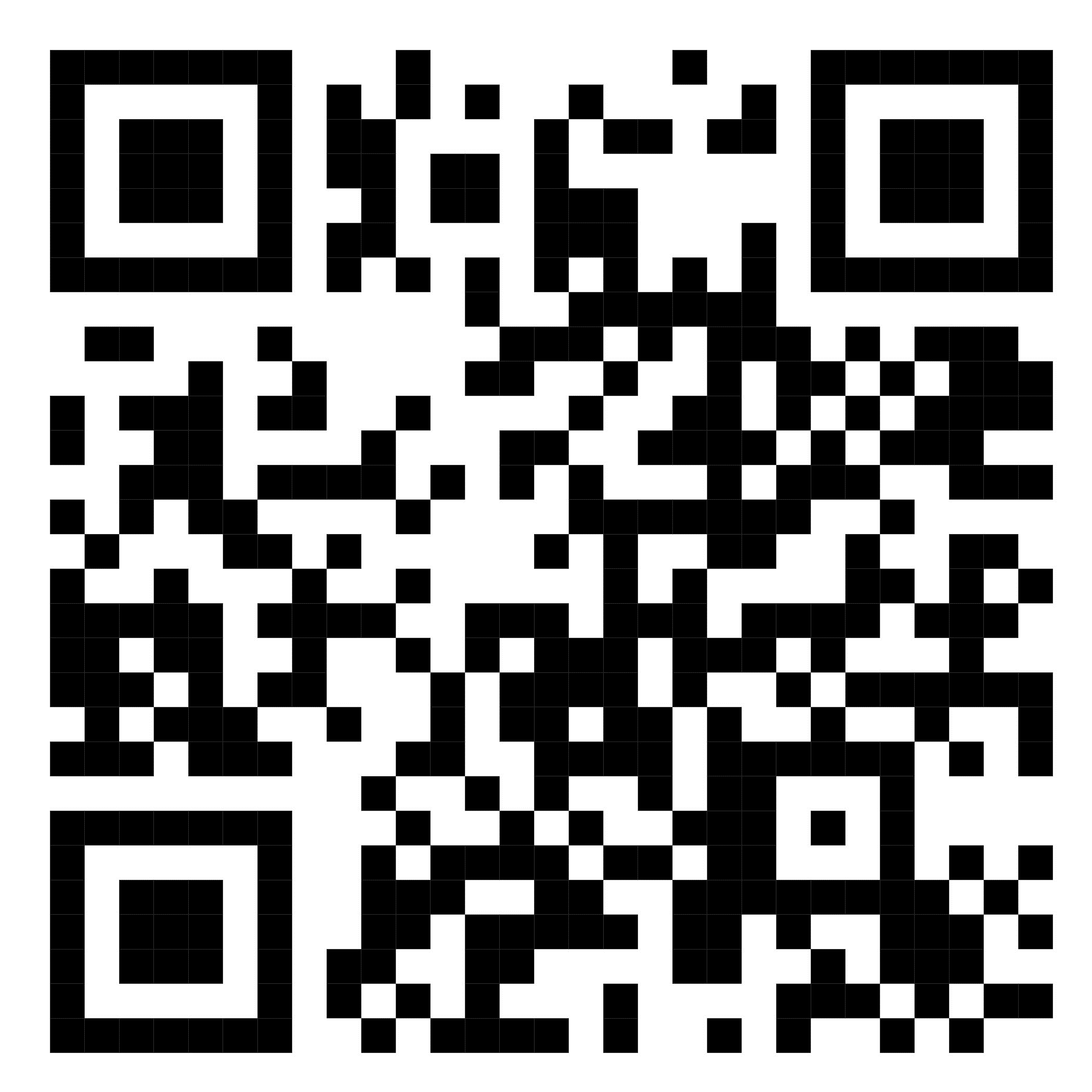 URL　 https://forms.gle/pKmc9frx8YeiyJEU9令和5年度北海道がん検診従事者講習会[マンモグラフィ読影更新講習会]受講申込書※申込書に記載いただいた個人情報は、原則として本講習会関係者（担当役職員、講師等）でのみ使用し、それ以外に利用いたしません。ふ り が な年　齢歳氏　　　　名年　齢歳医籍登録番号所属機関・診療科名所属機関住所等〒　　　　－　TEL（　　　　）　　　－　　　　　FAX（　　　　）　　　－　　〒　　　　－　TEL（　　　　）　　　－　　　　　FAX（　　　　）　　　－　　〒　　　　－　TEL（　　　　）　　　－　　　　　FAX（　　　　）　　　－　　〒　　　　－　TEL（　　　　）　　　－　　　　　FAX（　　　　）　　　－　　文書送付先住所等※所属機関住所と異なる場合のみご記入ください。〒　　　　－　TEL（　　　　）　　　－　　　　　FAX（　　　　）　　　－〒　　　　－　TEL（　　　　）　　　－　　　　　FAX（　　　　）　　　－〒　　　　－　TEL（　　　　）　　　－　　　　　FAX（　　　　）　　　－〒　　　　－　TEL（　　　　）　　　－　　　　　FAX（　　　　）　　　－メールアドレス　　　　　　　　　　　　　　＠　　　　　　　　　　　　　　＠　　　　　　　　　　　　　　＠　　　　　　　　　　　　　　＠専門科外科　・　放射線科　・　産婦人科　・　その他[　　　　　　　　　　　　]外科　・　放射線科　・　産婦人科　・　その他[　　　　　　　　　　　　]外科　・　放射線科　・　産婦人科　・　その他[　　　　　　　　　　　　]外科　・　放射線科　・　産婦人科　・　その他[　　　　　　　　　　　　]認定を取得した精中機構認定講習会※最新の受講歴をご記入ください。講習会名認定を取得した精中機構認定講習会※最新の受講歴をご記入ください。開催日　　　　年　　　　月　　　　日　　　　年　　　　月　　　　日　　　　年　　　　月　　　　日認定を取得した精中機構認定講習会※最新の受講歴をご記入ください。開催場所認定を取得した精中機構認定講習会※最新の受講歴をご記入ください。評　　価Ａ　・　Ｂ　・　Ｃ　・　ＤＡ　・　Ｂ　・　Ｃ　・　ＤＡ　・　Ｂ　・　Ｃ　・　Ｄ試験でA・Bランクに認定された場合の名簿公表了承する　・　了承しない了承する　・　了承しない了承する　・　了承しない了承する　・　了承しない受講希望日※希望される日を○で囲んでください。第１希望どの日程も可・[第１組]3/2(土)午前・[第2組]3/2(土)午後・[第3組]3/3(日)午前どの日程も可・[第１組]3/2(土)午前・[第2組]3/2(土)午後・[第3組]3/3(日)午前どの日程も可・[第１組]3/2(土)午前・[第2組]3/2(土)午後・[第3組]3/3(日)午前受講希望日※希望される日を○で囲んでください。第２希望どの日程も可・[第１組]3/2(土)午前・[第2組]3/2(土)午後・[第3組]3/3(日)午前どの日程も可・[第１組]3/2(土)午前・[第2組]3/2(土)午後・[第3組]3/3(日)午前どの日程も可・[第１組]3/2(土)午前・[第2組]3/2(土)午後・[第3組]3/3(日)午前